Памятка для обучающихся об информационной безопасности детей 
НЕЛЬЗЯ Всем подряд сообщать свою частную информацию (настоящие имя, фамилию, телефон, адрес, номер школы, а также фотографии свои, своей семьи и друзей). Открывать вложенные файлы электронной почты, когда не знаешь отправителя. Грубить, придираться, оказывать давление – вести себя невежливо и агрессивно. Распоряжаться деньгами твоей семьи без разрешения старших – всегда спрашивай родителей. Встречаться с интернет-знакомыми в реальной жизни – посоветуйся со взрослым, которому доверяешь. 
ОСТОРОЖНО Не все пишут правду. Читаешь о себе неправду в Интернете – сообщи об этом своим родителям или опекунам. Приглашают переписываться, играть, обмениваться – проверь, нет ли подвоха. Незаконное копирование файлов в Интернете – воровство. Всегда рассказывай взрослым о проблемах в сети – они помогут. Используй настройки безопасности и приватности, чтобы не потерять свои аккаунты в соцсетях и других порталах. 
МОЖНО Уважай других пользователей. Пользуешься интернет-источником – делай ссылку на него. Открывай только те ссылки, в которых уверен. Обращайся за помощью – родители, опекуны и администрация сайтов всегда помогут. Пройди обучение на сайте «Сетевичок» и получи паспорт цифрового гражданина! Добро пожаловать на детскую страницу портала http://персональныеданные.дети 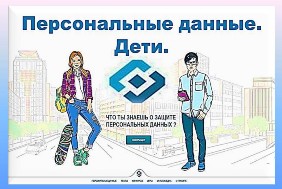 Здесь Вы найдете различные материалы, которые были разработаны специалистами Роскомнадзора, не только для педагогов и родителей, которые хотят помочь детям понять важность конфиденциальности личной жизни при использовании цифровых технологий, но также для молодых людей, которые с легкостью и энтузиазмом используют среду Интернет. Все эти материалы призваны помочь нашим детям понимать последствия, которые информационные технологии могут оказать на личную жизнь, и предоставить вам инструменты и информацию, необходимые для принятия решений в вопросах виртуальной жизни.  